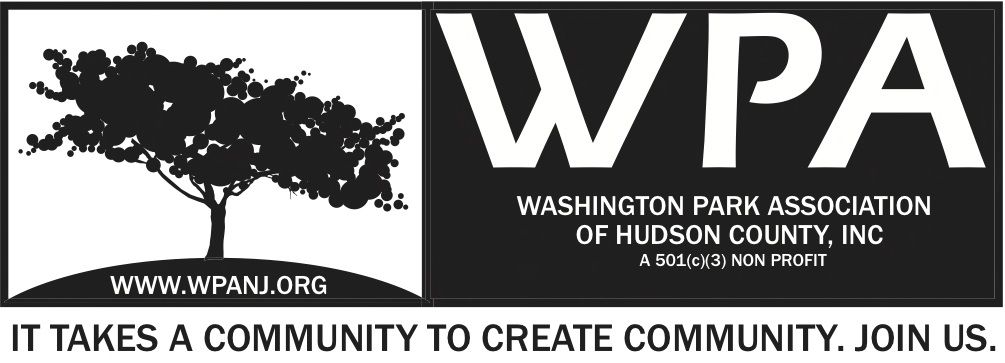 Location: Gino’s – 380 Central Ave, JC, NJ 07307January 24, 2017Time: 7:30pm- 9:00pmTimeItemOwnerWelcomeCall to orderRoll Call 9:00pmAdjourn